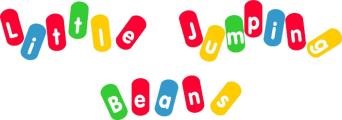 Complaints PolicyIntroductionThis policy represents the agreed principles for complaints throughout the pre-nursery. This policy also links to Thorpepark Academy complaints procedure.Aim of the policyAt Little Jumping Beans we aim to provide the highest quality education and care for all our children. We aim to offer a warm welcome to each individual child and family and to provide a warm and caring environment within which all children can learn and develop as they play.We believe children and parents are entitled to expect courtesy and prompt, careful attention to their needs and wishes. Our intention is to work in partnership with parents and the community generally and we welcome suggestions on how to improve our group at any time.We believe that most complaints are made constructively and can be sorted out at an early stage. We also believe that it is in the best interests of the pre-nursery and parents that complaints should be taken seriously and dealt with fairly and in a way that respects confidentiality. Implementation of the policyA parent/carer who has any concerns regarding the setting or their child should first of all talk over any worries and anxieties with Margaret Dennis (Pre-Nursery Manager) or Catherine Cruickshank (Deputy Manager).If this does not have a satisfactory outcome, or if the problem recurs, the parent should put the concerns or complaint in writing and request a meeting with the Head of School.  In this instance, Thorpepark Academy complaint procedures should be followed.Most complaints should be resolved informally or at this initial stage.Any complaint made regarding the setting will be documented on CPOMs. in the complaints log with the date, name of child, parent, complaint and outcome.Complaints will be filed for three years.A parent has the right to contact the Ofsted helpline if they so desire. Providers must provide Ofsted, on request, with a written record of all complaints made during any specified period, and the action which was taken, as a result of each complaint.The address is: Ofsted Piccadilly GateStore StreetManchesterM1 2WD0300 123 12311SummaryComplaints PolicyComplaints PolicyComplaints PolicyComplaints Policy2Responsible personMargaret DennisMargaret DennisMargaret DennisMargaret Dennis3Accountable SLT memberCaroline KnightCaroline KnightCaroline KnightCaroline Knight4Applies toAll staffSupport staffTeaching staffAll staffSupport staffTeaching staffAll staffSupport staffTeaching staffAll staffSupport staffTeaching staff5Who has overseen development of this policyCaroline Knight, Margaret Dennis and GovernorsCaroline Knight, Margaret Dennis and GovernorsCaroline Knight, Margaret Dennis and GovernorsCaroline Knight, Margaret Dennis and Governors6Who has been consulted and recommended policy for approvalSenior leadersSenior leadersSenior leadersSenior leaders7Approved by and date17.11.2217.11.2217.11.2217.11.228Version number44449Available onEveryYNTrust websiteAcademy websiteSharePointY NY NY N10Related documents (if applicable)Thorpepark complaints procedureThorpepark complaints procedureThorpepark complaints procedureThorpepark complaints procedure11Disseminated toTrustees/governorsAll staffSupport staffTeaching staffTrustees/governorsAll staffSupport staffTeaching staffTrustees/governorsAll staffSupport staffTeaching staffTrustees/governorsAll staffSupport staffTeaching staff12Date of implementation (when shared)17.11.2217.11.2217.11.2217.11.2213Consulted with recognised trade unionsY NY NY NY N